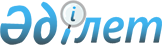 Шектеу іс-шараларын белгілеу туралы
					
			Күшін жойған
			
			
		
					Ақтөбе облысы Шалқар ауданы Айшуақ ауылдық округі әкімінің 2017 жылғы 25 сәуірдегі № 9 шешімі. Ақтөбе облысының Әділет департаментінде 2017 жылғы 3 мамырда № 5483 болып тіркелді. Күші жойылды - Ақтөбе облысы Шалқар ауданы Айшуақ ауылдық округі әкімінің 2017 жылғы 19 қыркүйектегі № 17 шешімімен
      Ескерту. Күші жойылды - Ақтөбе облысы Шалқар ауданы Айшуақ ауылдық округі әкімінің 19.09.2017 № 17 (алғашқы ресми жарияланған күнінен бастап қолданысқа енгізіледі) шешімімен.
      Қазақстан Республикасының 2001 жылғы 23 қаңтардағы "Қазақстан Республикасындағы жергілікті мемлекеттік басқару және өзін-өзі басқару туралы" Заңының 35 бабына, Қазақстан Республикасының 2002 жылғы 10 шілдедегі "Ветеринария туралы" Заңының 10-1 бабының 7) тармақшасына сәйкес және "Қазақстан Республикасы Ауыл шаруашылығы министрлігінің Ветеринариялық бақылау және қадағалау Комитетінің Шалқар аудандық аумақтық инспекциясы" мемлекеттік мекемесінің бас мемлекеттік ветеринариялық-санитариялық инспекторының 2017 жылғы 01 ақпандағы № 16-8/30 ұсынысы негізінде, Айшуақ ауылдық округінің әкімі ШЕШІМ ҚАБЫЛДАДЫ:
      1. Түйелердің арасында құтыру ауруының анықталуына байланысты Айшуақ ауылдық округінде орналасқан "Қуан" шаруа қожалығы аумағында шектеу іс-шаралары белгіленсін.
      2. Осы шешімнің орындалуын бақылауды өзіме қалдырамын.
      3. Осы шешім оның алғашқы ресми жарияланған күнінен бастап қолданысқа енгізіледі.
					© 2012. Қазақстан Республикасы Әділет министрлігінің «Қазақстан Республикасының Заңнама және құқықтық ақпарат институты» ШЖҚ РМК
				
      Айшуақ ауылдық округінің әкімі 

А. Саттыков
